ColombiaColombiaColombiaAugust 2023August 2023August 2023August 2023SundayMondayTuesdayWednesdayThursdayFridaySaturday123456789101112Battle of Boyacá1314151617181920212223242526Assumption2728293031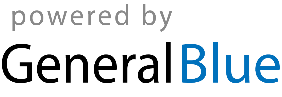 